EK-2	EK-9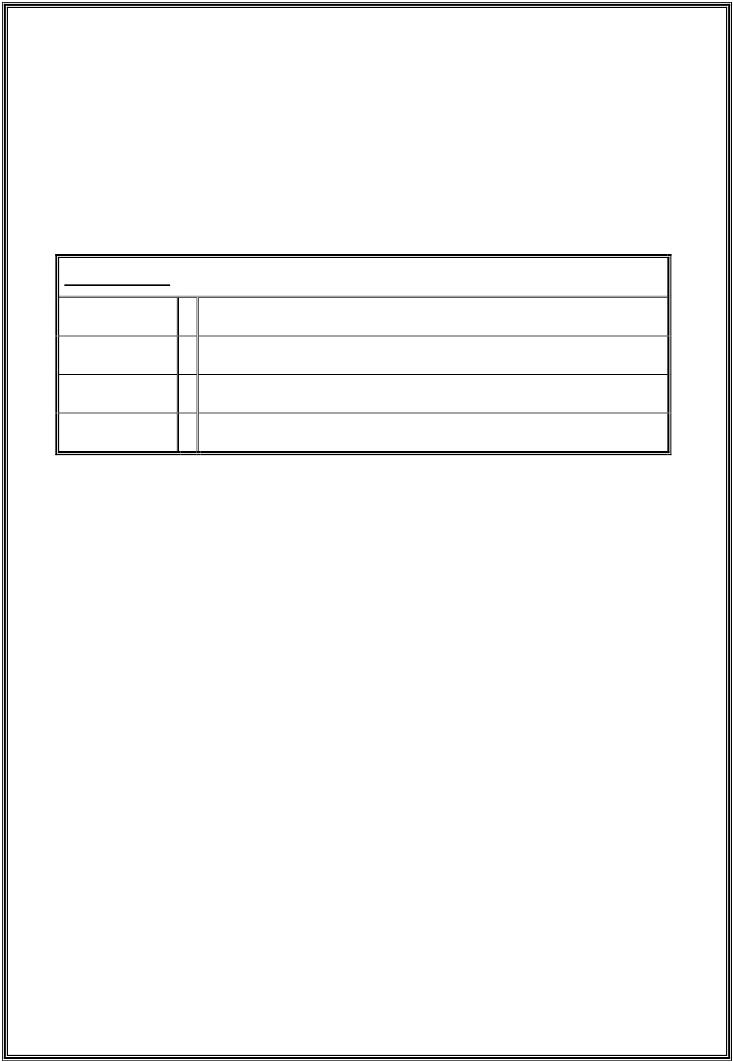 T.C.ALTINDAĞ KAYMAKAMLIĞIKaracaören Ortaokulu MüdürlüğüÖĞRENCİ SÖZLEŞMESİBen ……/…../202… tarihinde …………………………………………………….........…………………………………………………………………………………………………... davranışında bulundum. ……/…../202… tarihinde …………………………………………… öğretmenim tarafından uyarıldım ve hatalı olduğumu anladım. Olumsuz davranışın yinelenmesi durumunda uygulanabilecek yaptırımlar konusunda bilgilendirildim. Aynı tür davranışı bir kez daha yapmayacağıma söz veriyorum. ……/……/202…İmza: ……..………………………….Ad-Soyad: ……..………………………….ÖĞRENCİNİN:ÖĞRENCİNİN:ÖĞRENCİNİN:Adı:Soyadı:Sınıfı:Numarası: